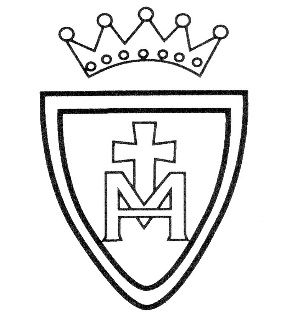 Promoting British Values PolicySt. Mary’s R.C. Primary SchoolEcclesManchesterM30 0FJ “On our journey of faith, with Jesus as our guide, we share friendship, value learning and showrespect for ourselves and others, as we live, learn, play, work and pray together in our community.”OVERVIEWAt St. Mary’s, we promote British Values through our curriculum, extra-curricular activities and teaching and learning. By doing so, we will ensure that all learners understand the values that have traditionally underpinned British society. The teaching of these values will promote cohesiveness within our school and community. We will prepare pupils for life in England where the population has an increasingly rich diversity on which our society has been built. We are committed to meeting the needs of each individual especially those identified in the 2010 Equality Act. All protected characteristics will be recognised and accepted and embedded in all areas. By teaching pupils these values we will help all to become good citizens of the United Kingdom of Great Britain and Northern Ireland. We will deliver our curriculum through five main strands.Democracy - Pupils are always listened to by adults and are taught to listen carefully and with concern to each other, respecting the right of every individual to have their opinions and voices heard. Pupils are encouraged to take ownership of their school and their own learning and progress. This encourages a keen sense of both personal and social responsibility and is demonstrated on a daily basis by our pupils. The Rule of Law - The importance of laws that govern the class, the school, or the country, are consistently reinforced throughout every day and also when dealing with behaviour and through assemblies. The curriculum is designed to ensure pupils are taught the values and reasons behind laws, that they govern and protect us, the responsibilities that this involves and the consequences when laws are broken.Individual Liberty - Pupils are actively encouraged to make independent choices knowing that they are in a safe, secure and supportive environment. As a school we educate and provide boundaries for pupils to make choices safely, through the provision of a safe environment and an empowering education. We encourage pupils to see themselves as unique individuals able to make a unique contribution to building community. Pupils are encouraged to know, understand and exercise their rights, responsibilities and personal freedoms and receive advice about how to exercise these safely, for example through work and discussions about online safety in the  computing curriculum.Mutual Respect - Respect is one of our school Mission Statement key values and is modelled by pupils and staff alike. The school promotes respect for others and this is reiterated through our classroom and learning environments as well as extra-curricular activities. Pupils are always encouraged to voice their opinions as we foster an environment where debates can be undertaken knowing that ideas and opinions will be listened to and valued. An emphasis on fairness and justice means that we ask our pupils to ensure that they look out for those who might be disadvantaged as we all work together to take a strong stance on social inclusion and anti-bullying. Tolerance of those of Different Faith and Beliefs - This is achieved through equipping pupils with the ability to develop positive values, understand their own beliefs and their place in a culturally diverse society. We give our pupils opportunities to experience such diversity within the school community and within the wider community. All pupils experience a connection with other cultures and beliefs through our RE, World Religions and Catholic Caritas in Action Programme. The emphasis on enterprise, working with others, and learning other languages directly contributes to the appreciation of others’ perspectives on life. Crucially, our Religious Education curriculum follows the teaching of the Church in providing a broad and balanced education, which includes an understanding of and respect for people of other faiths or none and other religions, cultures and lifestyles.INTENTTo ensure that all develop an understanding of the values which underpin life in Britain. To teach pupils to have a mutual respect and tolerance for, and an understanding of the various faiths and beliefs represented in Britain today.To ensure that all learn to uphold the rule of law and support freedom, justice and equality.To help all understand and value the rich diversity that other citizens from different cultures, religions and backgrounds bring to our national society.To value people’s differences and respect them including those of different sexual orientation, those with SEND and those of different religious, racial or cultural backgrounds.To develop pupils’ awareness and tolerance of communities different to their own.To value democracy and to stand up for right against wrong.To care for the sick, the poor, the weak and the old and treat them as valued members of our society.To ensure that learners become loyal and patriotic citizens of the United Kingdom.IMPLEMENTATIONThe school will promote British values through its teaching, learning across the subjects of the curriculum to help all understand how the values have underpinned life in Britain throughout its history, geography, language, literature, sport and games, personal and social education and religions. This school will teach children about the growth and development of our parliamentary democracy and its key institutions including the constitutional monarchy.Learners will be taught about democracy and universal suffrage and the duty of citizens to participate in and contribute to life in Britain.We will develop the skills of participation and responsible action necessary for living together in harmony as citizens of United Kingdom. Pupils will learn about the democratic structures of our national government and we will promote civic pride by helping them learn and understand about local government.Across the curriculum we will teach the importance of duty, loyalty and patriotism.IMPACTThrough our work and partnerships pupils will gain a good understanding of the values that underpin the privileges, rights, responsibilities and duties of citizenship. We will equip young people with the knowledge, skills and understanding to make a positive contribution to the harmony of our local and national community. We will develop responsible young people who support and positively value community cohesion. We are committed to meeting the needs of each individual especially those identified in the 2010 Equality Act. All protected characteristics will be recognised and accepted and embedded in all areas. This policy will make a key contribution to the school’s positive ethos. The head teacher and Governing Body will assess the impact of this policy and monitor its operation. It should be viewed in conjunction with the school’s other policies especially Equality Policy, Equal Opportunities Policy, SMSC (& Citizenship) Policy and Behaviour Policy. Monitoring, Evaluation and ReviewThe policy will be monitored, evaluated and reviewed in line with the established routines and procedures in school.All teachers will be consulted about staff development in the subject. This may lead to discussion, awareness raising, training and ultimately amendments to practice and policy. Our Mission StatementOn our journey of faith with Jesus as our guide,we share friendship, value learning and show respect for ourselves and othersas we live, learn, play, work and pray togetherin our community.“We Share, We Value, We Respect”Revised and adopted by Governing BoardCurrent ReviewNext ReviewJanuary 2015 September 2023September 2024